                                                                                                        проектУКРАЇНАПОЧАЇВСЬКА  МІСЬКА  РАДАВИКОНАВЧИЙ КОМІТЕТР І Ш Е Н Н Явід      вересня   2016 року                                                            №  Про виділення одноразовоїгрошової допомоги гр. Сіморі Н.І.              Розглянувши заяву жительки  с. Старий Тараж вул. Ватутіна, 16 гр. Сімори Надії Іванівни ,  яка  просить виділити одноразову грошову допомогу на лікування,  взявши до уваги  депутатський  акт  обстеження  від   05 вересня 2016 року ,  виконавчий комітет міської ради                                                     В и р і ш и в:Виділити одноразову грошову допомогу гр. Сіморі Надії Іванівні в   розмірі 1000 (одна тисяча )  гривень.Бухгалтерії міської ради перерахувати гр. Сіморі Н.І.  одноразову грошову  допомогу.Лівар Н.М.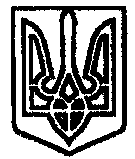 